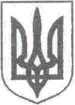 УКРАЇНАНОВОГРАД-ВОЛИНСЬКА МІСЬКА РАДАЖИТОМИРСЬКОЇ ОБЛАСТІРОЗПОРЯДЖЕННЯМІСЬКИЙ ГОЛОВАвід 18.12.14   № 270(о)Про    графіки  особистого   прийомугромадян у міській  раді та проведення прямих телефонних лінійКеруючись  пунктами 7, 19,  20 частини четвертої  статті 42 Закону України  „Про місцеве самоврядування в Україні“, Законом України „Про звернення громадян“: 1.Затвердити графік особистого прийому громадян у міській раді міським головою, першим заступником міського голови, заступниками міського голови, секретарем міської ради  та графік проведення прямих телефонних ліній з громадянами міста (додається). 2.Секретареві керівника Ковальчук Н.Т. забезпечувати належну організацію особистого прийому громадян міським головою та контролю за їх виконанням.3.Організаційному відділу міської ради врахувати графік особистого прийому громадян у міській раді міським головою, першим заступником міського голови, заступниками міського голови, секретарем міської ради  та графік проведення прямих телефонних ліній з громадянами міста при складанні тижневих планів роботи виконавчих органів міської ради, планів роботи міської ради та її виконавчого комітету.4.Відділу інформації та зв’язків з громадськістю міської ради оприлюднити це розпорядження у місцевих засобах масової інформації та розмістити на офіційному сайті міської ради.5. Розпорядження міського голови від 25.12.13 №370(о) „Про графік особистого прийому громадян у міській раді на 2014 рік“ зняти з контролю.6.Контроль за виконанням цього розпорядження покласти на заступника міського голови Ружицького Д.А.Міський голова									     В.І.ЗагривийЗАТВЕРДЖЕНОРозпорядження міського головивід 18.12.14   № 270(о)ГРАФІКособистого прийому громадян у міській раді Заступник  міського голови							Д.А.РужицькийМіський головаМіський головаМіський головаЗагривийВолодимир Іванович- щоп’ятниці з 7.00 до 9.00  (к.51)- щоп’ятниці з 7.00 до 9.00  (к.51)Перший заступник міського головиПерший заступник міського головиПерший заступник міського головиУсенкоМикола Григорович - щопонеділка з 11.00 до 17.00 (к.52)- щопонеділка з 11.00 до 17.00 (к.52)Секретар міської радиСекретар міської радиСекретар міської радиЛавренюк Сергій Іванович - щоп’ятниці з 10.00 до 16.00  (к.32)- щоп’ятниці з 10.00 до 16.00  (к.32)Заступники міського головиЗаступники міського головиЗаступники міського головиКолотовСергій Юрійович - щочетверга з 8.00 до 12.00 (к.39)- щочетверга з 8.00 до 12.00 (к.39)РужицькийДмитро Аркадійович - щосереди з 8.00 до 12.00 (к.42)- щосереди з 8.00 до 12.00 (к.42)ГРАФІКпрямих телефонних ліній ГРАФІКпрямих телефонних ліній Міський головаМіський головаЗагривийВолодимир Іванович- 1 раз у квартал (т.5-25-30)Перший заступник міського головиПерший заступник міського головиУсенко Микола Григорович-   перший понеділок кварталу з 10.00 до 12.00 (т.5-24-70)Секретар міської радиСекретар міської радиСекретар міської радиЛавренюк Сергій Іванович-  остання  п’ятниця кварталу з 10.00 до 12.00 (т.5-21-41)-  остання  п’ятниця кварталу з 10.00 до 12.00 (т.5-21-41)Заступники міського головиЗаступники міського головиЗаступники міського головиКолотов Сергій Юрійович -  останній четвер кварталу з 10.00 до 12.00  (т.5-23-95)-  останній четвер кварталу з 10.00 до 12.00  (т.5-23-95)РужицькийДмитро Аркадійович -  остання  середа кварталу     з 10.00 до 12.00 (т.5-25-68)-  остання  середа кварталу     з 10.00 до 12.00 (т.5-25-68)